                        İL TERTİP KOMİTESİ TOPLANTI TUTANAĞI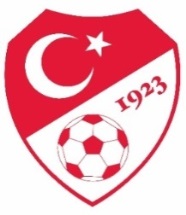 Karar No : 2023-2024 / 1819.02.2024 Pazartesi  günü saat 17:30 da Berkan KESKİN başkanlığında İl Tertip Komitesi  toplanarak aşağıdaki kararlar alınmıştır.1- 18.02.2024 tarihinde oynanması gereken  Şavşat Gençlik SK- Kemalpaşaspor müsabakasına  Kemalpaşaspor Kulubünün   çıkmaması nedeniyle (1.defa) Şavşat Gençlik SK (3) Kemalpaşaspor (0) sonucu ile Amatör  ligi 14.hafta müsabakasının tesciline; 2- 18.02.2024 tarihinde oynanması gereken Ardanuçspor-Murgul Belediyespor müsabakasına  Ardanuçspor Kulübünün  çıkmaması nedeniyle (2.defa) Ardanuçspor (0) Murgul Belediyespor (3) sonucu ile Amatör  ligi 14.hafta müsabakasının tesciline;3- Artvin 1. Amatör Ligini Şampiyon olarak tamamlayan Yeşil Artvinspor Kulübünün nün  Bölgesel Amatör Lig (BAL) Play Aut müsabakasını oynamaya hak kazanmasına;               4-Alınan kararların GSİM, ASKF Başkanlığı, TFFHGD, TFSKD ve ilgili kulüplere bildirilmesine oy çokluğu ile karar verilmiştir.       Başkan 	                           Başkan V.	                Başkan Yardımcısı                              Sekreter                                               Berkan KESKİN                            Alim ÇELİK                          Mehmet BAŞKÖYLÜ                       Egemen ÇETİN                         (TFF İl Temsilcisi )                 (ASKF Temsilcisi)                       (GSİM Temsilcisi)                     (TFFHGD Temsilcisi)                                                   Üye                                                Üye                                                 Üye                      Sezgin ULUKÖY                             Coşkun ÖZTÜRK	                 Göksen SÖNMEZ                                               (Kulüp  Temsilcisi)                          (Kulüp Temsilcisi)                       (Kulüp Temsilcisi)   